БАЛАБАНОВА ОЛЬГА СЕРГЕЕВНАдепутат Таймырского Долгано-Ненецкого районного Совета депутатов пятого созываДудинский одномандатный избирательный округ № 4член фракции Всероссийской политической партии «Единая Россия»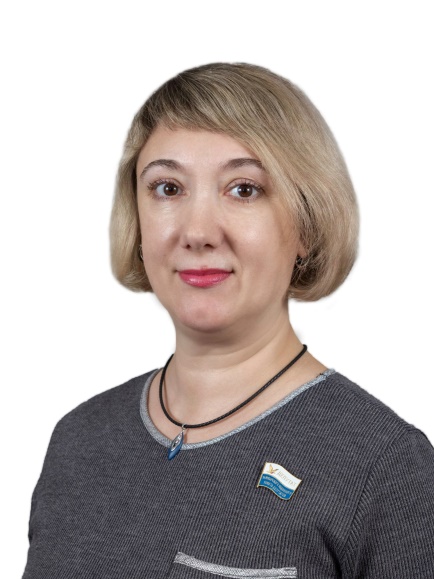 Входит в состав постоянной комиссии:- по социальной политике.Дата и место рождения: 18 декабря 1973 года, Тамбовская область, Петровский район, село Волчки Образование: высшее, 1999 год - Саратовский государственный медицинский университет, врач-педиатр.Трудовая деятельность: 1999 г. - 2000 г. - Саратовский областной противотуберкулёзный диспансер, амбулаторное подразделение, врач-фтизиатр;2000 г. - 2004 г. - Саратовский противотуберкулёзный детский санаторий, первое противотуберкулёзное отделение, врач-фтизиатр;2004 г. - 2015 г. - Краевой противотуберкулёзный диспансер г. Дудинка, врач-фтизиатр передвижного медицинского отряда, амбулаторно-поликлиническое отделение, врач-фтизиатр;2015 г. – по настоящее время - КГБУЗ «Таймырская межрайонная больница», амбулаторно-поликлиническое подразделение, врач-фтизиатр, заведующий детским туберкулёзным отделением, заведующий организационно-методическим отделом, заместитель главного врача по поликлинической работе.Награды, звания, спортивные разряды: серебряная медаль по окончанию средней школы, Почётные грамоты Главы города Дудинки и Губернатора Красноярского края, Почётная грамота Министра здравоохранения РФСемейное положение:замужем.10 сентября 2023 года избрана депутатом Таймырского Долгано-Ненецкого районного Совета депутатов пятого созыва.